Landscapes Perspectives through a creative challengeAim: To record relationships to and perspectives on natural environment Time Needed: as long as you’ve got. Resources you will need:TimeClothing & footwear suitable for exploring the outdoors inSticksPreparation and consent detailed in other worksheets on this siteSession ideas:Invite explorationAs part of this project, we started out by going to an outdoor space together and exploring it using creative tools. Invite people to join you in investigating their local environment. This could be anywhere, from your back garden, to a nearby walking route, the local park, your favourite beach or a wild in-between space. These recordings could be the start of new ideas for our outdoor spaces!Present a creative challengeWhat can you discover in your outdoor space? How can we make a record of what is all around you? How many different kinds of recordings can you make?Spend some time exploring the space and see if you can make three different recordings of your chosen space.You could:•	Record a short video on a smart phone•	Take a photograph•	Draw something you can see •	Write down all the sounds you can hear•	Gather some interesting textures or materials, interesting leaves, pebbles (but be sure not to pick wild flowers, or to remove things from the space without permission).Reflect togetherWhat is the meaning of what you have recorded?What does it tell us about what needs to happen locally?See an example for how we did this on the next pageArtist: Katie Anderson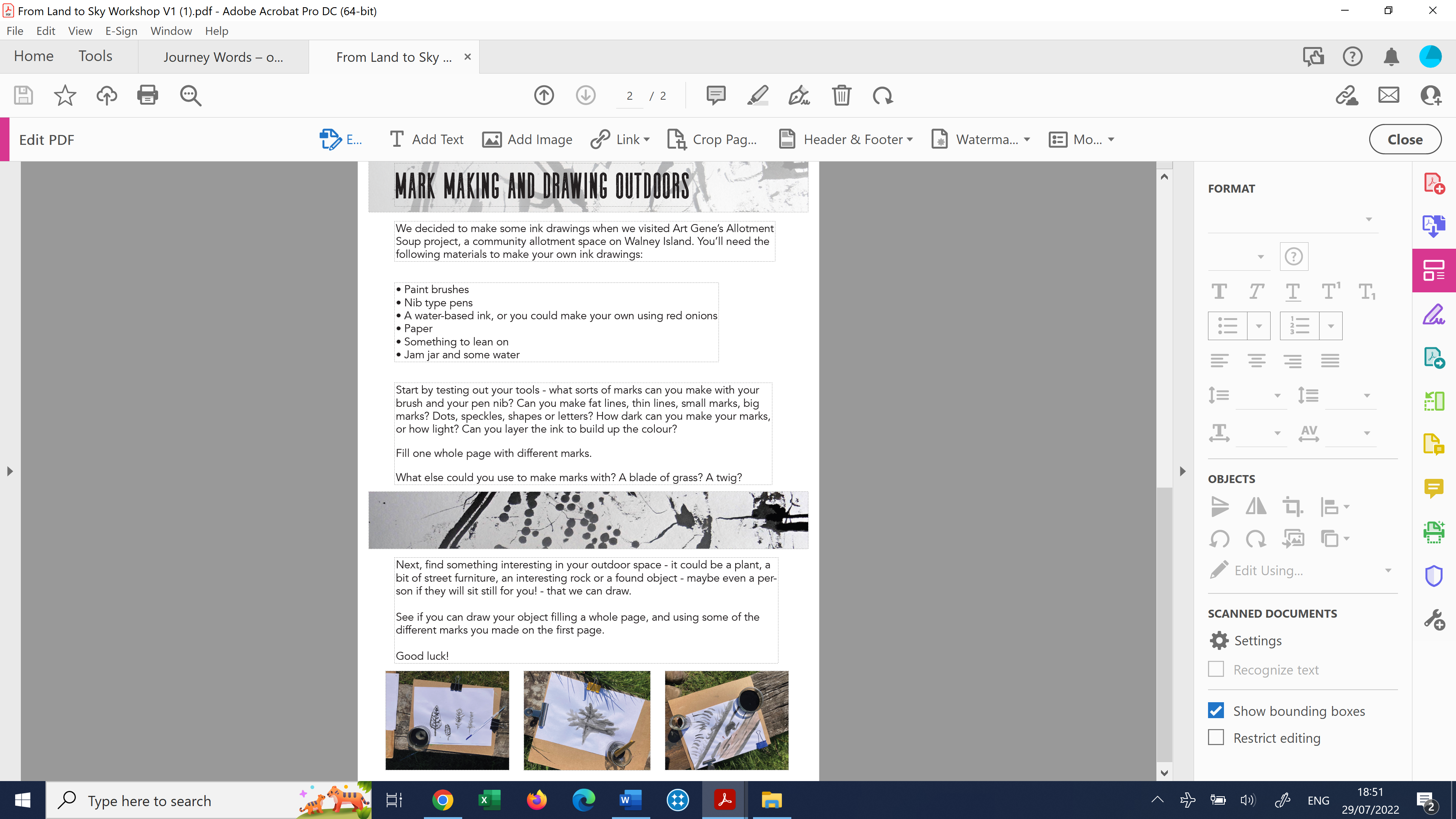 